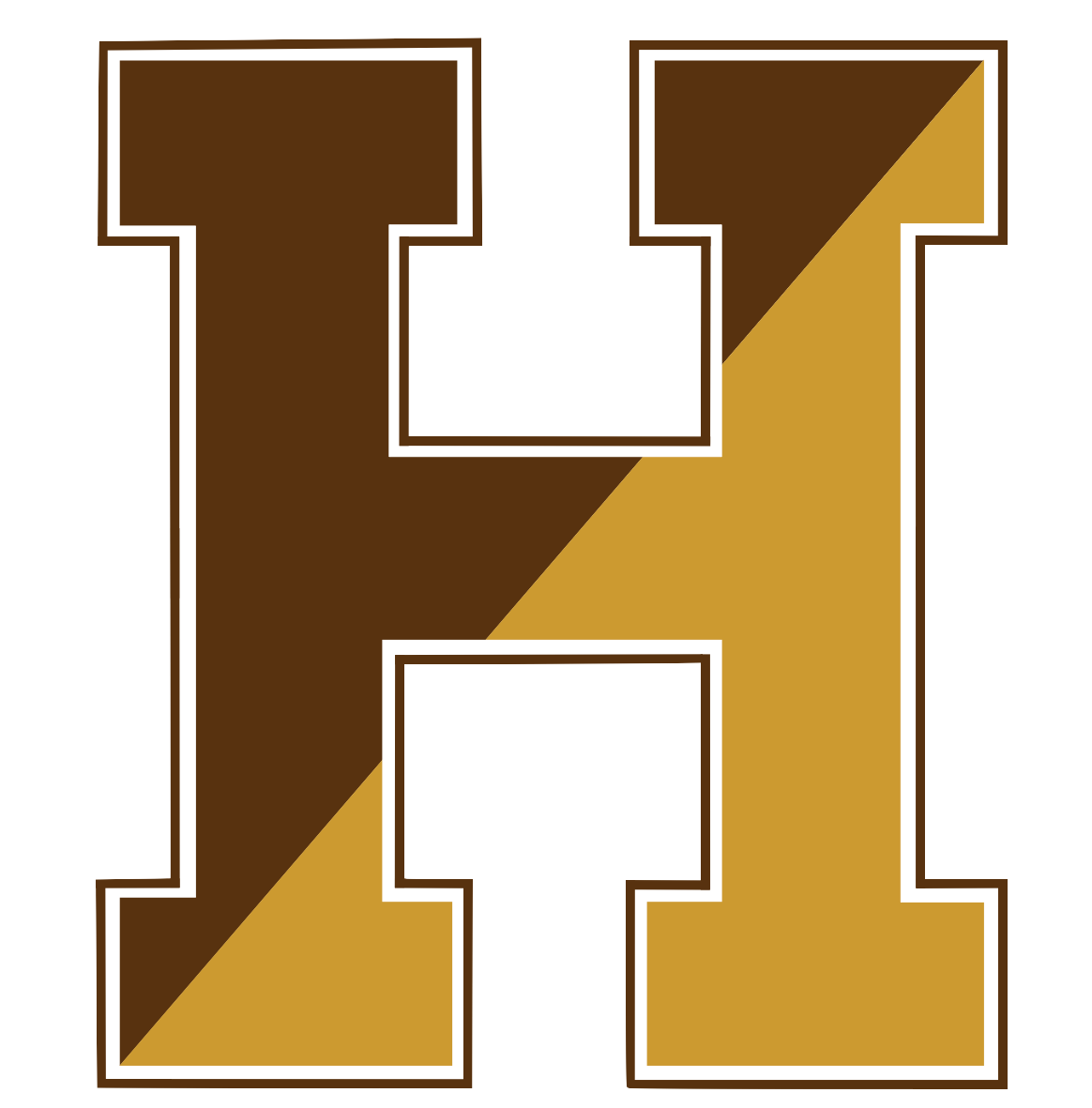 AnnouncementsGood morning. It is Monday, October 25, 2021Please pause for a brief moment of silence…Please rise for the Pledge of Allegiance…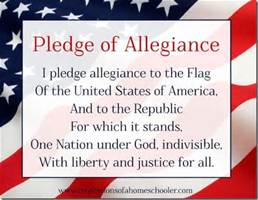 Attention late bus students: You must have a late bus in hand in order to take the bus.Want to make others feel included?  Join the Friendship Club! First meeting will be Thursday, October 28th in room 201 after school.Have a great day!